If You Could Read My MindGordon Lightfoot 1970 or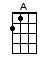 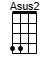 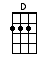 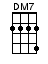 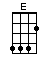 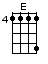 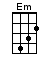 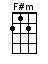 INTRO:  / 1 2 3 4 /[A] / [Asus2] / [A] / [Asus2] /[A] If you could [Asus2] read my mind love[Em] What a tale my thoughts could tell[A] Just like an [Asus2] old time movie[Em] 'Bout a ghost from a wishing well[A] In a castle dark, or a [D] fortress strongWith [E] chains upon my [F#m] feetYou [D] know that ghost is [A] meAnd [D] I will never [A] be set freeAs [Dmaj7] long as I'm a [E] ghost, you can't [A] see [Asus2][A] If I could [Asus2] read your mind love[Em] What a tale your thoughts could tell[A] Just like a [Asus2] paperback novel[Em] The kind the drugstores sell[A] When you reach the part, where the [D] heartaches comeThe [E] hero would be [F#m] me, but [D] heroes often [A] failAnd [D] you won't read that [A] book againBe-[Dmaj7]cause the ending's [E] just too hard to [A] take [Asus2][Em] / [Em] / [A] / [Asus2] / [Em] / [Em] /[A] I'd walk away, like a [D] movie starWho gets [E] burned in a three-way [F#m] script[D] Enter number [A] twoA [D] movie queen to [A] play the sceneOf [Dmaj7] bringing all the [E] good things out in [F#m] meBut for [D] now love, let's be [A] realI [D] never thought I could [A] act this wayAnd I've [Dmaj7] got to say that I [E] just don't get it[D] I don't know where [A] we went wrongBut the [Dmaj7] feeling's goneAnd I [E] just can't get it [A] back [Asus2] / [A] / [Asus2] /[A] If you could [Asus2] read my mind love[Em] What a tale my thoughts could tell[A] Just like an [Asus2] old time movie[Em] 'Bout a ghost from a wishing well[A] In a castle dark, or a [D] fortress strongWith [E] chains upon my [F#m] feetThe [D] stories always [A] end[D] If you read be-[A]tween the linesYou'll [Dmaj7] know that I'm just [E] trying to under-[F#m]standThe [D] feelings that we [A] lackI [D] never thought I could [A] feel this wayAnd I've [Dmaj7] got to say that I [E] just don't get it[D] I don't know where [A] we went wrongBut the [Dmaj7] feeling's gone and I [E] just can't get it [A] back[Asus2] / [Em] / [Em] / [A] orwww.bytownukulele.ca